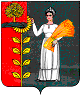 РОССИЙСКАЯ ФЕДЕРАЦИЯСОВЕТ ДЕПУТАТОВ СЕЛЬСКОГО ПОСЕЛЕНИЯ ПУШКИНСКИЙ СЕЛЬСОВЕТ Добринского муниципального района Липецкой области28-я сессия VI созыва                                                          Р Е Ш Е Н И Е               16.01.2023			         с. Пушкино                             № 105–рсО внесении изменений в Положение «О денежном содержании и социальных гарантиях, лиц замещающих должности муниципальной службы администрации сельского поселения Пушкинский сельсовет Добринского муниципального района» Рассмотрев представленный администрацией сельского поселения Пушкинский сельсовет проект изменений в Положение «О денежном содержании и социальных гарантиях, лиц замещающих должности муниципальной службы администрации сельского поселения Пушкинский сельсовет Добринского муниципального района», руководствуясь постановлением Правительства Липецкой области №317 от 19.12.2022, Уставом сельского поселения Пушкинский сельсовет, Совет депутатов сельского поселения Пушкинский сельсоветРЕШИЛ: 1. Принять изменения в Положение «О денежном содержании и социальных гарантиях лиц, замещающих должности муниципальной службы администрации сельского поселения Пушкинский сельсовет Добринского муниципального района», принятое решением Совета депутатов сельского поселения Пушкинский сельсовет Добринского муниципального района № 218-рс от 06.12.2019  (прилагается).2. Направить указанный нормативный правовой акт главе сельского поселения для подписания и официального обнародования.3.Настоящее решение вступает в силу со дня его официального обнародования и распространяется на правоотношения, возникшие с 1 января 2023 года.Председатель Совета депутатов      сельского поселенияПушкинский сельсовет                                                       Л.В. АлександринаПриняты  Решением Совета депутатовсельского поселения Пушкинский сельсоветДобринского муниципального районаЛипецкой области Российской Федерации                                                                            От 16.01.2023 № 105-рсИзменения в Положение о денежном содержании и социальных гарантиях лиц, замещающих должности муниципальной службы администрации сельского поселения Пушкинский сельсовет Добринского муниципального района Внести в Положение о денежном содержании и социальных гарантиях лиц, замещающих должности муниципальной службы администрации сельского поселения Пушкинский сельсовет Добринского муниципального района, принятого решением Совета депутатов сельского поселения Пушкинский сельсовет от № 218-рс от 06.12.2019 (с изменениями от 22.12.2020 №14-рс, от 24.03.2021  №26-рс, от 24.12.2021 №66-рс) следующие изменения:Пункт 3 Статьи 2 «Оклад за классный чин муниципальным служащим устанавливается в следующих размерах» изложить в следующей редакции:Приложение №1 к Положению «О денежном содержании и социальных гарантиях лиц, замещающих должности муниципальной службы администрации сельского поселения Пушкинский сельсовет Добринского муниципального района» изложить в новой редакции:Размеры
должностных окладов и ежемесячного денежного поощрения лиц, замещающих должности муниципальной службы сельского поселения Пушкинский сельсоветГлава сельского поселенияПушкинский сельсовет	Н.Г. ДемиховаНаименование классного чинаРазмер оклада за классный чинРеферент муниципальной службы Липецкой области 1 класса1 948Референт муниципальной службы Липецкой области 2 класса1 330Референт муниципальной службы Липецкой области 3 класса650Секретарь муниципальной службы Липецкой области 1 класса1 477Секретарь муниципальной службы Липецкой области 2 класса984 Секретарь муниципальной службы Липецкой области 3 класса492Наименование должностей(7 группа) Размер должностного оклада (в рублях)Ежемесячное Денежное поощрение(должностных окладов)Главный специалист-эксперт6 4941,2Старший специалист 1 разряда5 6831,2Специалист 1 разряда4 9181,0